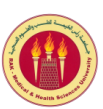                RAKMHSU- Human Ethics Committee                                                                                    Ras Al Khaimah, UAE(Exempt, Expedited, Full) Research Application/ Title PageDate: ………………24/10/2022Title of the research proposal: ………………………………………………………………………………………………………………………………………………………………………………………………………………………………………………………………………………………………Name of the submitting faculty: ……………………………………………………………………………………………… Note: students cannot be principle investigators on a studyType of Research (tick the appropriate box): Undergraduate Research (UG)Postgraduate Research (PG)/ Which Degree program?  ………………………………..……………Faculty research (F)Name of CO-investigatorsAre you applying (or applied) for funding of this project?  (No)If “Yes”, indicate source(s) of funding:Forwarded by Chairperson & Dean (Signatures)*All faculty investigators should submit Certificate of good clinical practice (GCP) . (https://gcp.nidatraining.org)DesignationDepartmentCollegePhone No.E mailSignatureNo. NameInstitutionEmailSignature1.2.3.ChairpersonDean